          Course Specification for Culture and Society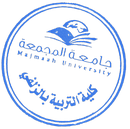 CollegeZulfi College of EducationZulfi College of EducationZulfi College of EducationDepartmentEnglish Language DepartmentEnglish Language DepartmentEnglish Language DepartmentCourse Name:Culture and SocietyCourse CodeENGL 323Level7Credit Hours2 hrs.Course Objective Be familiar with “culture” making references to both material and symbolic formsTo have knowledge of the history and development of Cultural StudiesAcquaint the learners with various approaches and concepts of cultureDescribe social inclusion and exclusionDifferentiate social conformity from nonconformityIdentify the contribution of cultural studies to the issues as gender, identity, power, ideology, communication, etc. and their overlap with language studiesUse the knowledge obtained as such in various strategies of persuasion in different context and for different people (Intercultural Communication)Be familiar with “culture” making references to both material and symbolic formsTo have knowledge of the history and development of Cultural StudiesAcquaint the learners with various approaches and concepts of cultureDescribe social inclusion and exclusionDifferentiate social conformity from nonconformityIdentify the contribution of cultural studies to the issues as gender, identity, power, ideology, communication, etc. and their overlap with language studiesUse the knowledge obtained as such in various strategies of persuasion in different context and for different people (Intercultural Communication)Be familiar with “culture” making references to both material and symbolic formsTo have knowledge of the history and development of Cultural StudiesAcquaint the learners with various approaches and concepts of cultureDescribe social inclusion and exclusionDifferentiate social conformity from nonconformityIdentify the contribution of cultural studies to the issues as gender, identity, power, ideology, communication, etc. and their overlap with language studiesUse the knowledge obtained as such in various strategies of persuasion in different context and for different people (Intercultural Communication)Course ContentCourse IntroductionDefinitions of Culture and SocietyMain tenets of Cultural Studies (concepts, history (British Birmingham School, development, various theories, etc.)(The dynamic, changing and multisided nature of culture should be emphasized. Both material and symbolic elements of culture will be taken into account).(Discussion of Raymond Williams' distinction between culture "as art and literature" and culture as "a whole way of life")Course IntroductionDefinitions of Culture and SocietyMain tenets of Cultural Studies (concepts, history (British Birmingham School, development, various theories, etc.)(The dynamic, changing and multisided nature of culture should be emphasized. Both material and symbolic elements of culture will be taken into account).(Discussion of Raymond Williams' distinction between culture "as art and literature" and culture as "a whole way of life")Course IntroductionDefinitions of Culture and SocietyMain tenets of Cultural Studies (concepts, history (British Birmingham School, development, various theories, etc.)(The dynamic, changing and multisided nature of culture should be emphasized. Both material and symbolic elements of culture will be taken into account).(Discussion of Raymond Williams' distinction between culture "as art and literature" and culture as "a whole way of life")Course ContentIntercultural understanding and communication                                           Intercultural understanding and communication                                           Intercultural understanding and communication                                           Course ContentSocial Inclusion and ExclusionSocial Conformity and Nonconformity                                                       Social Inclusion and ExclusionSocial Conformity and Nonconformity                                                       Social Inclusion and ExclusionSocial Conformity and Nonconformity                                                       Course ContentBelief Systems and IdeologiesThe ability or capacity to influence or persuade others to a point of view or action to which they would not normally agree Exercising power is important in initiating or preventing changeBelief Systems and IdeologiesThe ability or capacity to influence or persuade others to a point of view or action to which they would not normally agree Exercising power is important in initiating or preventing changeBelief Systems and IdeologiesThe ability or capacity to influence or persuade others to a point of view or action to which they would not normally agree Exercising power is important in initiating or preventing changeCourse ContentGlobalisation (the role of economic integration, capitalism and transnational corporations, consumerism, sharing of knowledge, services, sport, ideas, the role of technology in globalization, global village, etc.).Globalisation (the role of economic integration, capitalism and transnational corporations, consumerism, sharing of knowledge, services, sport, ideas, the role of technology in globalization, global village, etc.).Globalisation (the role of economic integration, capitalism and transnational corporations, consumerism, sharing of knowledge, services, sport, ideas, the role of technology in globalization, global village, etc.).Course ContentGender: it refers to the socially constructed differences between females and males. Social life – including family life, roles, work, behavior and other activities – is organized around the dimensions of this difference. Gender also refers to the cultural ideals, identities and stereotypes of masculinity and femininity and the sexual division of labor in institutions and organizations. Gender reflects the value a society places on these social constructs, which are particular and unique to a societyGender: it refers to the socially constructed differences between females and males. Social life – including family life, roles, work, behavior and other activities – is organized around the dimensions of this difference. Gender also refers to the cultural ideals, identities and stereotypes of masculinity and femininity and the sexual division of labor in institutions and organizations. Gender reflects the value a society places on these social constructs, which are particular and unique to a societyGender: it refers to the socially constructed differences between females and males. Social life – including family life, roles, work, behavior and other activities – is organized around the dimensions of this difference. Gender also refers to the cultural ideals, identities and stereotypes of masculinity and femininity and the sexual division of labor in institutions and organizations. Gender reflects the value a society places on these social constructs, which are particular and unique to a societyCourse ContentCultural Studies and Language (the contribution of the socio-cultural theories to language studies, Whorfian Hypothesis, critical theory and language, critical pedagogy, etc.)Cultural Studies and Language (the contribution of the socio-cultural theories to language studies, Whorfian Hypothesis, critical theory and language, critical pedagogy, etc.)Cultural Studies and Language (the contribution of the socio-cultural theories to language studies, Whorfian Hypothesis, critical theory and language, critical pedagogy, etc.)Course ContentCourse ContentRequired TextbookSociety and Culture: Preliminary and HSCBy Kate Thompson, Emma Davidge, Marshall Leaver, Terry Lovat, Nicole Martirena, Phil Webster | Copyright Year: 2016 | ISBN-13: 9780170365505.*During, Simon. (2007). The Cultural Studies Reader. London: Routledge. *Eagleton, Terry. (2005). The Idea of Culture. Blackwell Publishing.  . Lewis, Jeff. (2008). Cultural Studies: The Basics (2nd ed.). London: SageSociety and Culture: Preliminary and HSCBy Kate Thompson, Emma Davidge, Marshall Leaver, Terry Lovat, Nicole Martirena, Phil Webster | Copyright Year: 2016 | ISBN-13: 9780170365505.*During, Simon. (2007). The Cultural Studies Reader. London: Routledge. *Eagleton, Terry. (2005). The Idea of Culture. Blackwell Publishing.  . Lewis, Jeff. (2008). Cultural Studies: The Basics (2nd ed.). London: SageSociety and Culture: Preliminary and HSCBy Kate Thompson, Emma Davidge, Marshall Leaver, Terry Lovat, Nicole Martirena, Phil Webster | Copyright Year: 2016 | ISBN-13: 9780170365505.*During, Simon. (2007). The Cultural Studies Reader. London: Routledge. *Eagleton, Terry. (2005). The Idea of Culture. Blackwell Publishing.  . Lewis, Jeff. (2008). Cultural Studies: The Basics (2nd ed.). London: Sage